邵阳学院-大学生毕业论文（设计）管理系统学生简易使用手册第1部分 学生使用流程	2第2部分 学生功能操作指南	32.1学生登录和用户设置	32.1.1登录系统	32.1.2首次登录强制修改密码	32.1.3用户设置	32.2报选题和达成师生双选关系	42.2.1学生申报课题	42.2.2选题分析	52.2.3学生选题	62.3查看任务书	72.4提交开题报告	72.4.1提交开题报告	72.5提交指导记录	92.5.1提交指导记录	92.6提交毕业设计（论文）各版本文档	92.7参与答辩	102.8查看成绩	102.9导出文档	11第1部分 学生使用流程“学生”角色使用流程主要包括以下内容：→→→1登录系统和用户设置→→→2报选题和达成师生双选——申报课题或选题→→→3提交和查看任务书-提交任务书→→→4提交开题报告→→→5提交指导记录→→→6提交毕业设计（论文）各版本文档→→→7参与答辩→→→8查看成绩→→→9导出文档第2部分 学生功能操作指南2.1学生登录和用户设置2.1.1登录系统★第1步：打开登录页面★第2步：选择登录方式（账号密码登录或者已绑定微信登录）★第3步：输入账号密码或者使用微信“扫一扫”功能，登录系统（选“学生”类型）★第4步：若双学位的学生，选择专业进入系统（单专业学生无须选择，直接进入系统）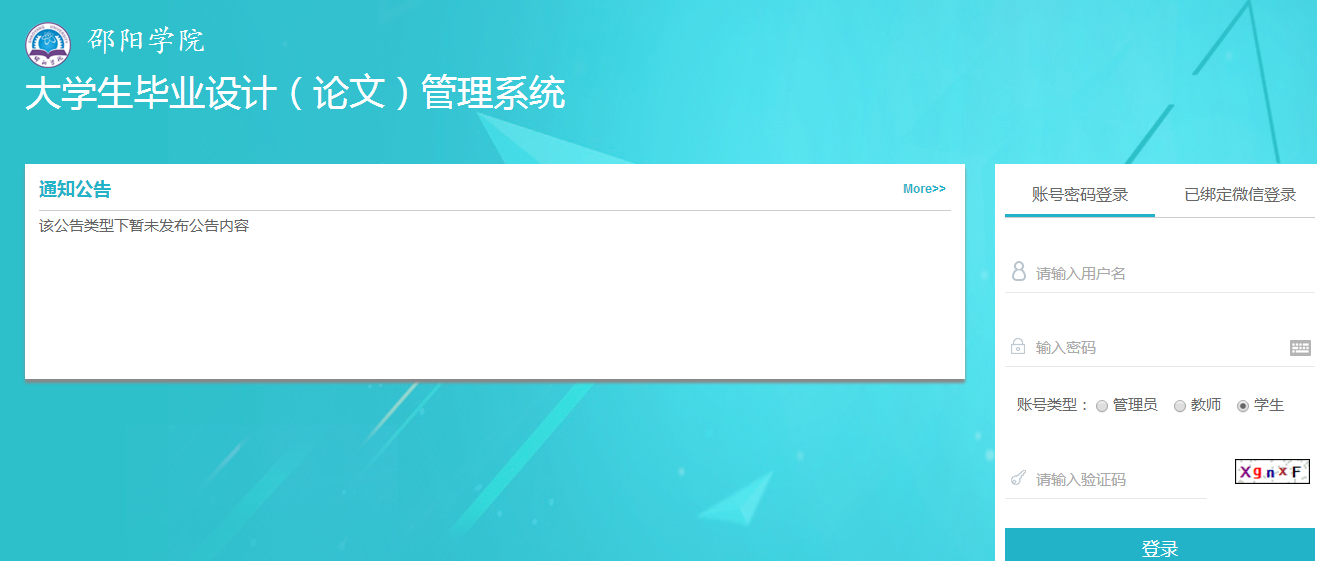 2.1.2首次登录强制修改密码★第1步：使用初始账号密码登录成功★第2步：修改密码（须与初始密码不同），成功后会自动退出系统★第3步：使用新修改的密码重新登录*非首次登录无须该项操作2.1.3用户设置*用户设置可以进行密码修改和进行个人信息维护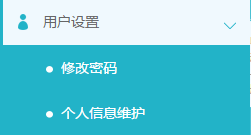 2.2报选题和达成师生双选关系2.2.1学生申报课题2.2.1.1课题申报操作步骤★第1步：选择打开“师生双选管理-学生申报课题”页面或者从首页的“申报课题”进入页面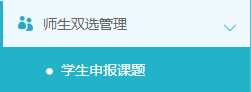 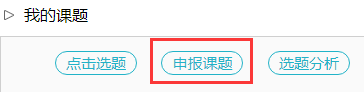 ★第2步：点击列表左上角的“录入课题”，打开录入课题页面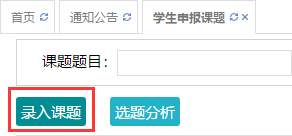 ★第3步：输入课题题目信息、选择课题所属专业以及题目性质（题目类型和题目来源），确认后点击“下一步”继续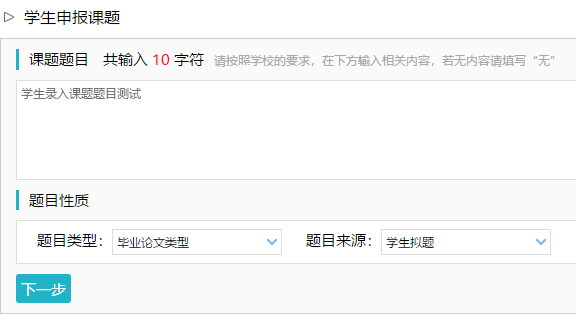 *题目类型和题目来源是管理员提前已经设置好的可选项*若配置了“课题题目排重”功能，将在此处进行判定和提示★第4步：输入其他课题相关内容（该部分内容支持自定义，学生所见页面内容可能会有所不同，请注意）★第5步：选择1位教师作为该课题的“指导教师”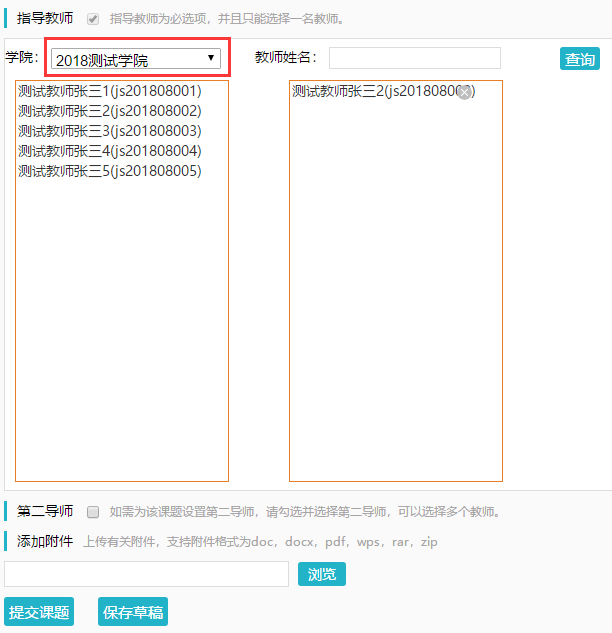 *若要选择学生所在院系不同的院系的教师作为指导教师，可以下拉筛选其他院系的教师并选择为该课题的指导教师*可选是否设置“第二导师”，以及是否需要添加附件★第6步：选择“提交课题”或“保存草稿”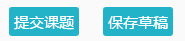 *学生申报的课题，其所属专业默认为学生所在院系，无须单设2.2.1.2特别说明☆特别说明1：保存草稿和正式提交*系统提供了2种提交方式，学生可以选择暂时将课题有关信息保存为草稿，也可以直接正式提交*保存为草稿：仅学生自己可见，并可以继续进行编辑、修改或完善，不影响其他角色的流程；适用于暂时还未确定的课题*正式提交：进入毕业设计（论文）的流程中，可能会被审核、退回等；适用于已经确定的课题☆特别说明2：课题的修改、删除等操作*课题提交草稿后，随时可以进行修改（列表操作列显示“草稿”字样以作提示）*课题正式提交后，在审核前可以自行修改或者删除（此时可以“重选”指导教师）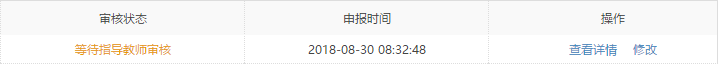 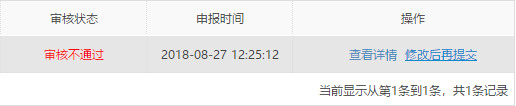 *课题经过审核，若“审核不通过”，学生只能在原课题基础上“修改后再提交”，作为新课题*课题经过审核，若“审核通过”，则需要“允许修改”或者“申请修改”方式对课题进行修改操作（根据学校或者院系的设置为准）2.2.2选题分析★第1步：选择打开“师生双选管理-学生申报课题”页面，或者在学生首页点击“选题分析”打开页面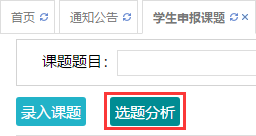 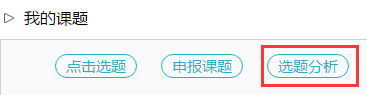 ★第2步：点击“选题分析”★第3步：输入“课题题目”和“关键词”，系统自动出具有关的选题分析结果★第4步：若需要保存本次分析结果，点击“保存本次分析”即可2.2.3学生选题*根据学校或者院系的设置，学生需要进行选题，则需要进行以下操作2.2.3.1需要教师确认的学生选题方式*根据学校或者院系的设置，学生选题后需要指导教师进行确认，导师确认“通过”才能达成双选关系★第1步：选择“师生双选管理-学生选题”打开页面，或者在学生首页点击“学生选题”打开页面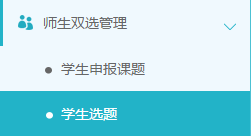 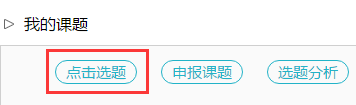 ★第2步：查看可选课题的列表，在列表中点击“查看”可以打开查看课题详情内容，点击“选择课题”即可选择对应的课题进入待确认的状态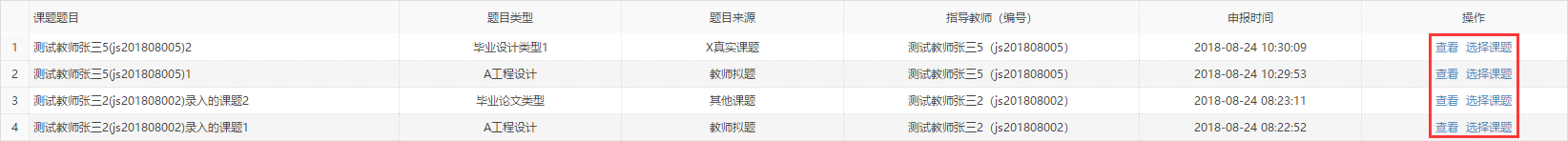 ★第3步：选择课题后，学生已选课题列表将会展示学生选择的课题，并展示确认的状态和操作*学生可选几个课题等待指导教师确认，是由学校或者院系设置的*最终仅能达成1个双选关系*在指导教师确认之前，学生可“取消选题”，改选其他课题或者采用别的方式报选题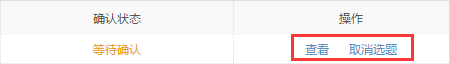 ★第4步：指导教师确认后操作*若指导教师确认为“通过”，则与学生达成双选*若指导教师确认为“不通过”，则学生需要重选或者更改别的方式报选题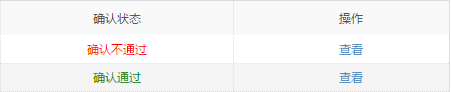 2.3查看任务书*根据学校或者院系的设置，需要“学生提交任务书内容”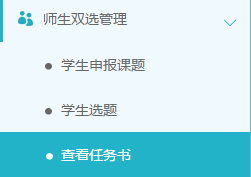 ★第1步：选择“师生双选管理-查看任务书”打开页面★第2步：学生提交任务书，则填写任务书的内容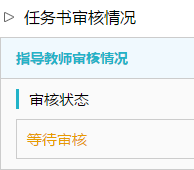 *该部分内容支持自定义，学生所见页面内容可能会有所不同，请注意★第3步：提交任务书后，可查看“审核状态”，并且可以在审核前进行修改2.4提交开题报告2.4.1提交开题报告★第1步：选择“过程文档管理-提交开题报告”打开页面，或者在学生首页点击“开题报告”后的“查看详情”打开页面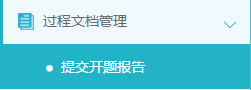 ★第2步：输入内容提交（该部分内容支持自定义，学生所见页面内容可能会有所不同，请注意）★第3步：等待指导教师审核，在审核前，学生可以对开题报告的内容进行修改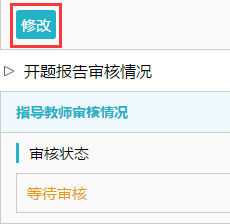 ★第4步：根据指导教师审核的情况进行后续操作*指导教师审核结论各不相同，学生需要根据不同的审核情况进行后续操作*要求“返回修改”的，学生需要进行修改后再次提交，仍需要走审核流程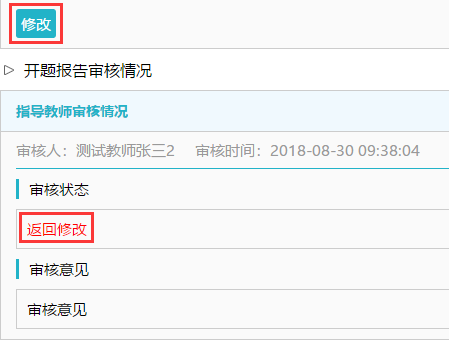 *指导教师“审核通过”的，表示学生提交的开题报告已经通过了，若需修改，则需要被“允许修改”再进行有关操作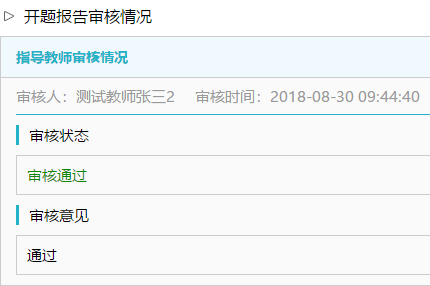 *若是有其他角色对开题报告内容的批注内容，学生可以查看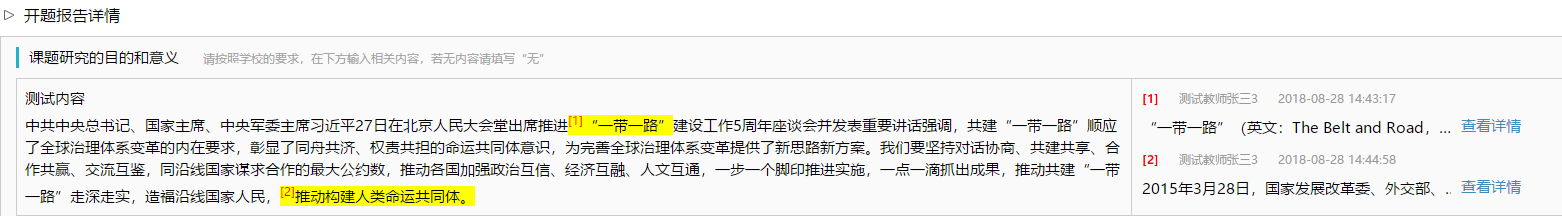 2.5提交指导记录2.5.1提交指导记录★第1步：选择“过程文档管理-提交指导记录”打开页面，或者在学生首页的“指导记录”栏点击“查看详情”打开页面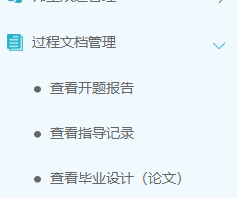 ★第2步：输入内容提交（提交后审核前，学生可以进行修改）★第3步：根据指导教师审核的情况进行后续操作*支持查看内容的批注2.6提交毕业设计（论文）各版本文档★第1步：选择“过程文档管理-提交毕业设计（论文）”打开页面，或者在学生首页的“提交毕业设计（论文）”栏的“查看详情”打开页面★第2步：输入关键词等内容，添加待上传的毕设（论文）文档，选择是否添加附件或其他内容（比如网址链接等），进行提交（提交后审核前，学生可以进行修改）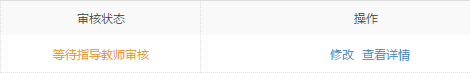 *若有需要随同毕业设计（论文）文档一起提交的网址链接、网盘地址等信息，建议在“其他”栏输入内容，并一并提交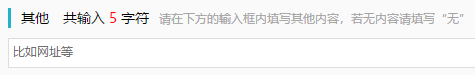 ★第3步：根据审核、检测情况进行后续操作*因学生所在的学校可以设置不同模式的检测方式，学生需要根据学校的设置及当前所处的状态，进行各项操作，包括：修改文档提交、查看检测结果、查看审核结果、提交新的论文等*检测后，若有对文档内容的批注，学生可以查看2.7参与答辩*当安排了学生参与答辩，则需要进行系列操作★第1步：选择“评审答辩和成绩管理-查看答辩安排”打开页面查看被安排参与的答辩情况，或者从学生首页进入页面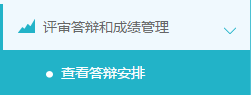 ★第2步：线下参加答辩★第3步：录入答辩记录*如果学校或院系的安排是学生录入答辩记录，则需要学生进行录入操作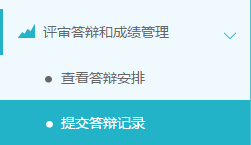 *若学生无须录入答辩记录，则只需要进行“查看”即可2.8查看成绩*学生能否查看成绩，是由学校管理员设定的★第1步：选择“评审答辩和成绩管理-查看成绩”打开页面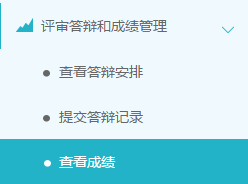 ★第2步：根据可查看成绩的权限，进行操作2.9导出文档*若配置了各类导出文档，学生可以选择导出★第1步：在学生首页，点击“导出全部过程文档”或“导出已配置的文档”提交导出任务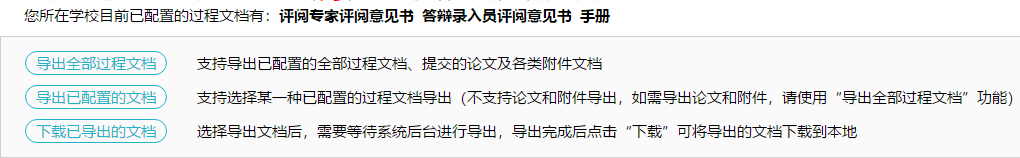 ★第2步：若选择“导出已配置的文档”，需要选择导出的是哪一类文档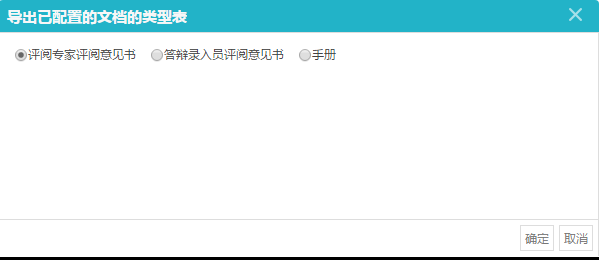 ★第3步：选定提交后，等待后台处理*该过程可能需要一段时间，选择的数据越多，所需时间越长；请耐心等待后台处理★第4步：后台处理完成后，点击“下载已导出的文档”，在弹框中点击“下载”按钮，即可将该文件下载到本地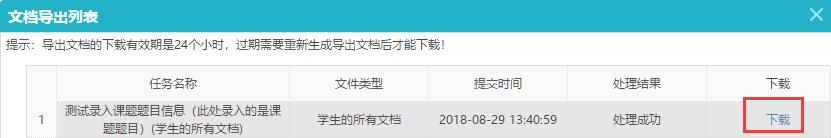 *下载有效期为24个小时